Предлагаем Вашему вниманию кафе «Меланж».Адрес объекта: Москва, Ленинский проспект, д. 68/10. Кафе существует с 2006 года. Уютный камерный интерьер, дорогая внутренняя отделка в стиле ампир, качественная мебель. Высокие потолки, витринные окна, отдельный вход для посетителей + отдельный служебный вход с другой стороны здания. 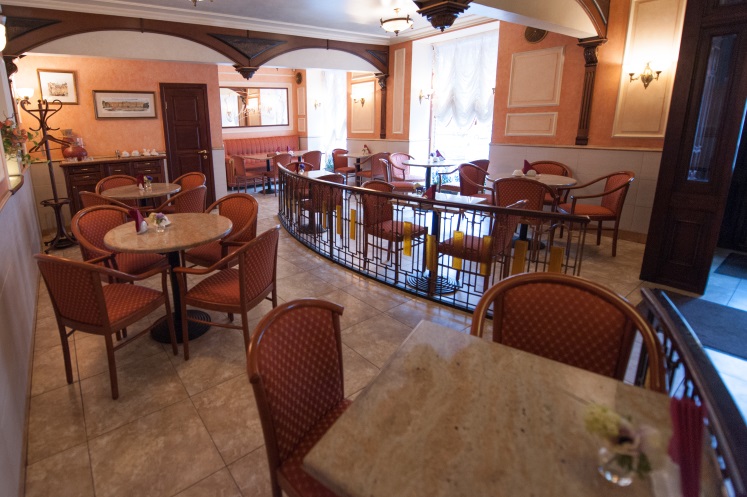 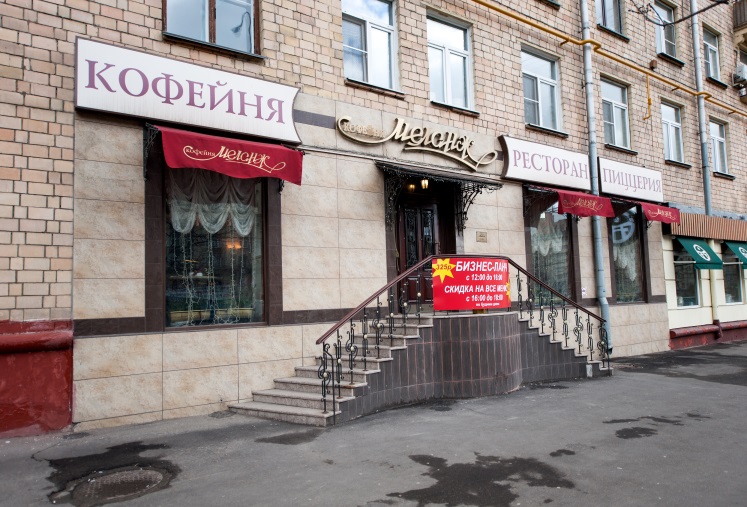 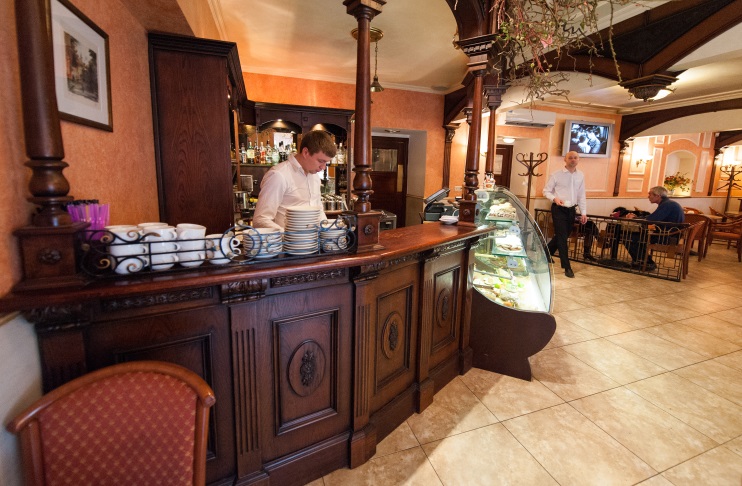 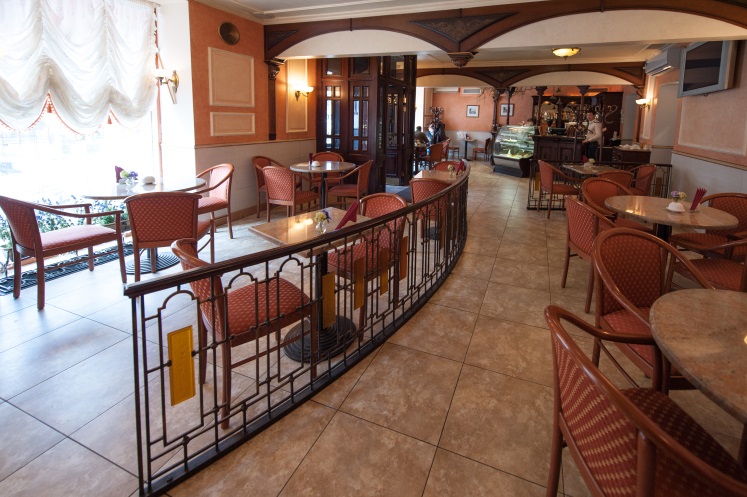 Первый этаж жилого дома. Первая линия на пересечении Ленинского и Ломоносовского проспектов. Удобная парковка вдоль дома, развитая торгово-деловая инфраструктура района, интенсивный автомобильный и пешеходный трафик, престижный район. Летняя веранда на 50 мест. Лицензия на продажу алкоголя. Возможное применение: стрит ритейл, общественное питание, банковская сфера, услуги.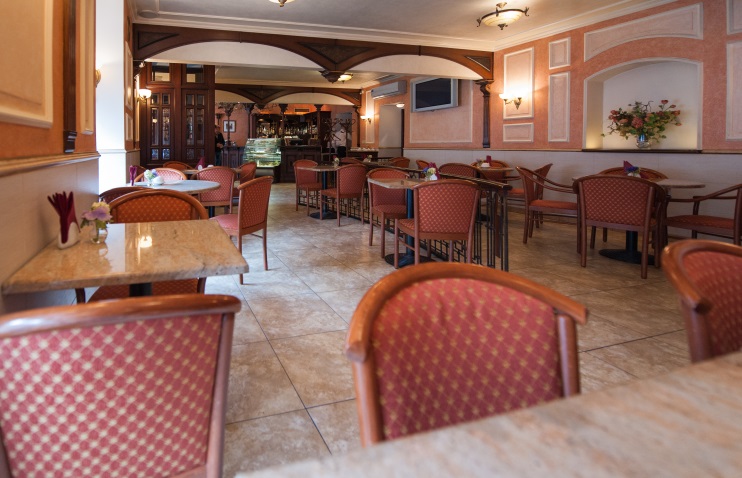 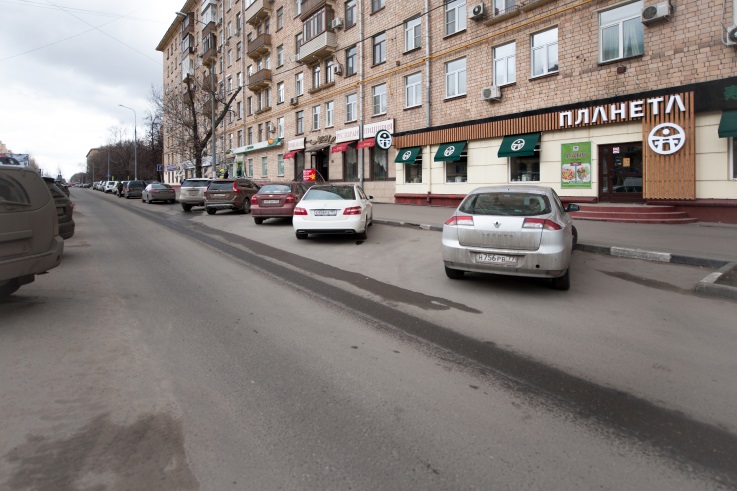 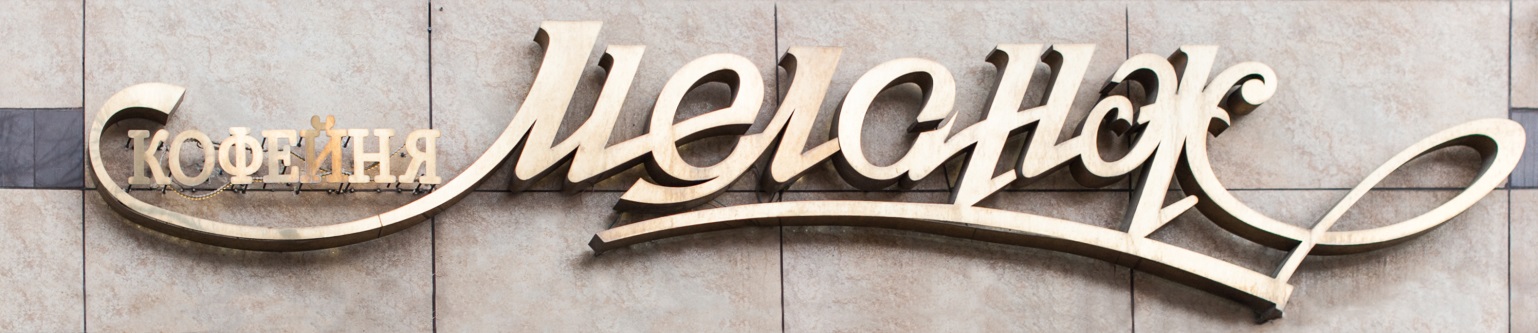 Стоимость продажи в долларах США: 1. 350. 000 $Площадь помещения: 119,1 м2Схема сделки: купля-продажа недвижимостиТип: нежилое помещение в жилом домеСостояние помещений: ремонт согласно дизайн-проекту кафеДействующая лицензия на алкогольТранспортная доступность: м. «Университет» 8 мин. пешкомОборудование, мебель, посуда, элементы оформления кафеЭлектрическая мощность: 60кВтСистема приточно-вытяжной вентиляцииСистема кондиционированияСистема сигнализацииСистемы пожарной сигнализации и пожаротушения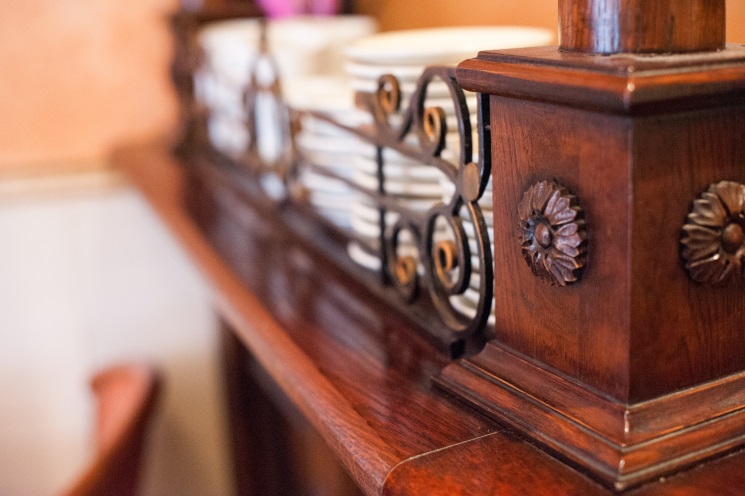 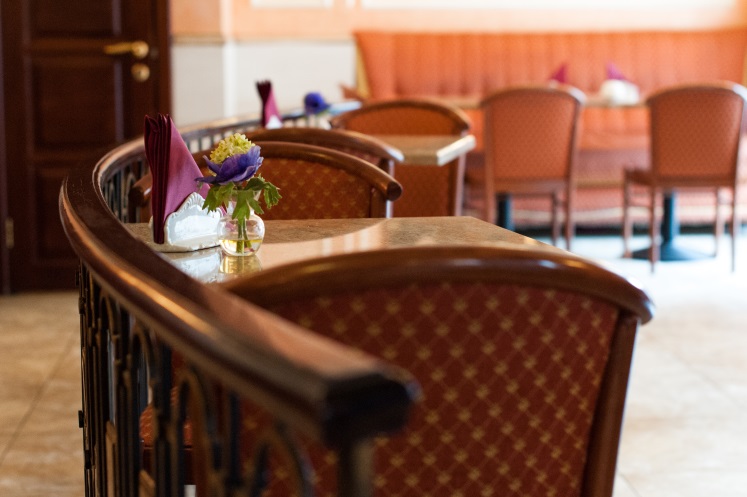 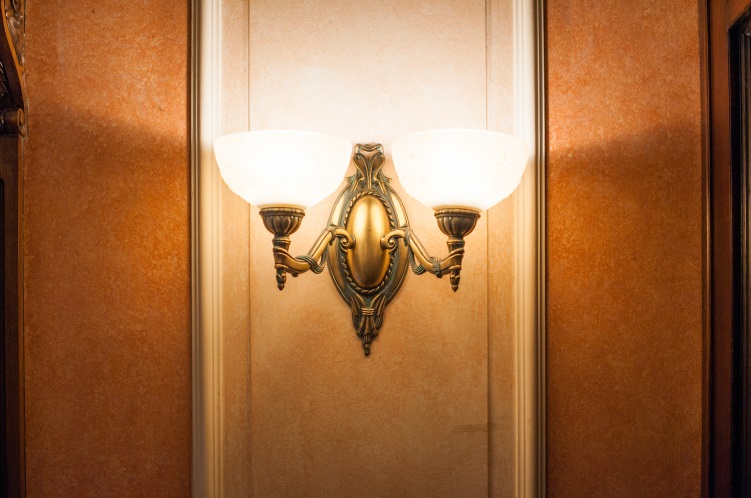 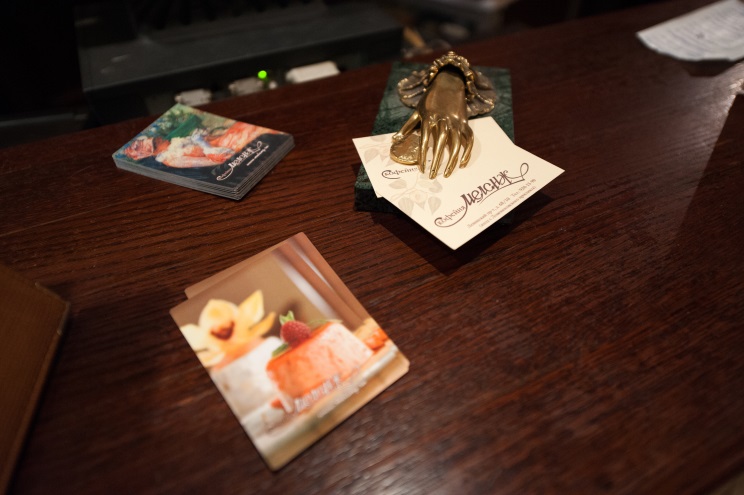 Помещения кафе (кв. м):Зал кафе – 70,7Входной тамбур – 1,9Тамбур при санузлах – 2,2Туалеты – 2х1,5Холл кухни – 14,3Горячий цех – 11,5Моечная столовой посуды – 3,1Кабинет – 6,0Раздевалка персонала – 3,3Душевая персонала – 3,1ИТОГО: 119,1м2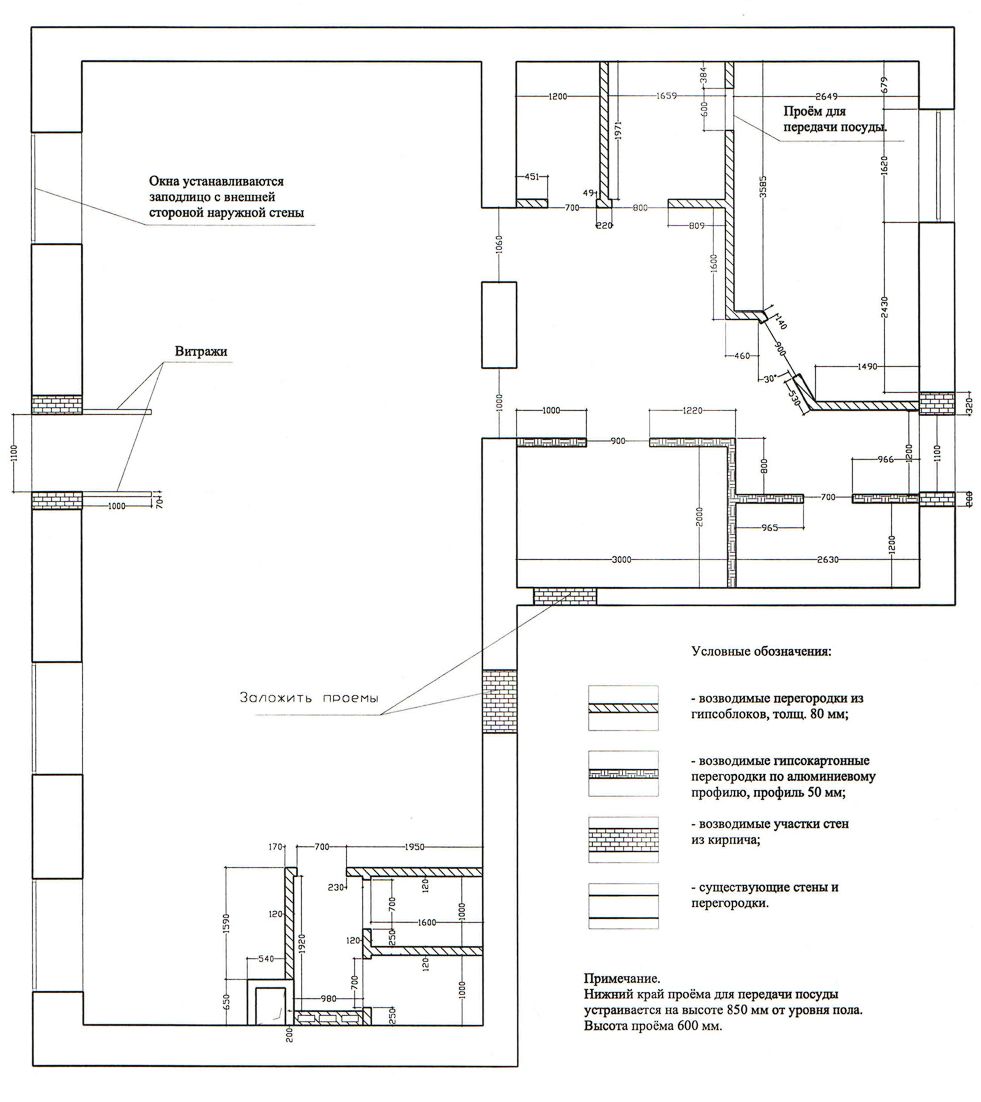 Примечание: под залом кафе имеется подвальное помещение 270 м2, которое может быть арендовано или выкуплено у г.Москвы по льготным ценам. Контактная информация: Александр +7 (985) 695-06-14, +7 (495) 249-24-09